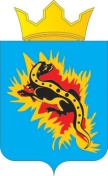 СОВЕТ ДЕПУТАТОВ ПАЛЬСКОГО СЕЛЬСКОГО ПОСЕЛЕНИЯОСИНСКОГО РАЙОНА ПЕРМСКОГО КРАЯРЕШЕНИЕ16.12.2016                                                                                                                № 29Об утверждении Порядка принятия лицами, замещающими муниципальные должности в Пальском  сельском поселении на постоянной основе,  почетных и специальных званий, наград и иных знаков отличия (кроме научных и спортивных) иностранных государств, международных организаций, политических партий, иных общественных объединений, в том числе религиозных, и других организаций           В соответствии с п/п. 8 п. 3 ст. 12.1 Федерального закона от 25 декабря 2008 г. № 273-ФЗ «О противодействии коррупции», Указом Президента Российской Федерации от 10 октября 2015 г. № 506 «Об утверждении Положения о порядке принятия лицами, замещающими отдельные государственные должности Российской Федерации, отдельные должности федеральной государственной службы, почетных и специальных званий, наград и иных знаков отличия иностранных государств, международных организаций, политических партий, иных общественных объединений и других организаций»), Указом  губернатора Пермского края от 20 февраля 2016 № 25 «Об утверждении Порядка принятия лицами, замещающими отдельные государственные должности Пермского края, отдельные должности государственной гражданской службы Пермского края, почетных и специальных званий, наград и иных знаков отличия иностранных государств, международных организаций, политических партий, иных общественных объединений и других организаций», Совет депутатовРЕШАЕТ:1. Утвердить прилагаемый Порядок принятия лицами, замещающими муниципальные должности в Пальском сельском поселении на постоянной основе, почетных и специальных званий, наград и иных знаков отличия (кроме научных и спортивных) иностранных государств, международных организаций, политических партий, иных общественных объединений, в том числе религиозных, и других организаций.2. Данное решение обнародовать в установленном порядке, разместить на официальном сайте Пальского сельского поселения.3. Контроль за исполнением данного решения возложить председателя Совета депутатов Пальского сельского поселения Хромину Н.В.УТВЕРЖДЕН   решением Совета депутатов    Пальского  сельского поселения от 24.12.2016 № 29ПОРЯДОКпринятия лицами, замещающими муниципальные должности в Пальском сельском поселении на постоянной основе,  почетных и специальных званий, наград и иных знаков отличия (кроме научных и спортивных) иностранных государств, международных организаций, политических партий, иных общественных объединений, в том числе религиозных, и других организаций 1. Настоящий Порядок определяет процедуру принятия лицами, замещающими муниципальные должности в Крыловском сельском поселении на постоянной основе, почетных и специальных званий, наград и иных знаков отличия (кроме научных и спортивных) иностранных государств, международных организаций, политических партий, иных общественных объединений, в том числе религиозных, и других организаций (далее соответственно - звания, награды).2. Лица, замещающие муниципальные должности в Пальском сельском поселении на постоянной основе, принимают почетные и специальные звания, награды и иные знаки отличия (кроме научных и спортивных) иностранных государств, международных организаций, политических партий, иных общественных объединений, в том числе религиозных, и других организаций с разрешения Совета депутатов Пальского сельского поселения.3. Лицо, замещающее муниципальную должность в Пальском сельском поселении на постоянной основе (далее - должностное лицо), получившее звание, награду либо уведомленное иностранным государством, международной организацией, политической партией, иным общественным объединением, в том числе религиозным, или другой организацией о предстоящем их получении, в течение трех рабочих дней представляет ходатайство о разрешении принять почетное или специальное звание, награду или иной знак отличия иностранного государства, международной организации, политической партии, иного общественного объединения, в том числе религиозного, или другой организации (далее - ходатайство), составленное по форме согласно приложению 1 к настоящему Порядку.4. Должностное лицо, отказавшееся от звания, награды, в течение трех рабочих дней представляет уведомление об отказе в получении почетного или специального звания, награды или иного знака отличия иностранного государства, международной организации, политической партии, иного общественного объединения, в том числе религиозного, или другой организации (далее - уведомление), составленное по форме согласно приложению 2 к настоящему Порядку.5. Лица, замещающие муниципальные должности в Пальском сельском поселении на постоянной основе, представляют ходатайства либо уведомления в Совет депутатов  Пальского  сельского поселения.6. Должностное лицо, получившее звание, награду до принятия решения по результатам рассмотрения ходатайства, в течение трех рабочих дней со дня их получения передает оригиналы документов к званию, награду и оригиналы документов к ней на ответственное хранение в кадровую службу администрации Крыловского сельского поселения.7. В случае если во время служебной командировки должностное лицо получило звание, награду или отказалось от них, срок представления ходатайства либо уведомления исчисляется со дня возвращения должностного лица из служебной командировки.8. В случае если должностное лицо по не зависящей от него причине не может представить ходатайство либо уведомление, передать оригиналы документов к званию, награду и оригиналы документов к ней в сроки, указанные в 3, 4, 6, 7 настоящего Порядка, такое должностное лицо обязано представить ходатайство либо уведомление, передать оригиналы документов к званию, награду и оригиналы документов к ней не позднее следующего рабочего дня после устранения такой причины.11. Обеспечение рассмотрения ходатайств, информирование лица, представившего (направившего) ходатайство, о принятом по результатам его рассмотрения решении, а также учет уведомлений осуществляется кадровой службой администрации Крыловского сельского поселения.12. В случае удовлетворения ходатайства должностного лица, указанного в пункте 3 настоящего Порядка, кадровая служба в течение 10 рабочих дней передает такому должностному лицу оригиналы документов к званию, награду и оригиналы документов к ней.13. В случае отказа в удовлетворении ходатайства должностного лица, указанного в пункте 3 настоящего Порядка, кадровая служба в течение 10 рабочих дней сообщает такому лицу об этом и направляет оригиналы документов к званию, награду и оригиналы документов к ней в соответствующий орган иностранного государства, международную организацию, политическую партию, иное общественное объединение, в том числе религиозное, или другую организацию.Приложение 1к Порядкупринятия лицами, замещающимимуниципальные должностив  Пальском сельском поселении на постоянной основе, почетныхи специальных званий, награди иных знаков отличия иностранныхгосударств, международныхорганизаций, политических партий,иных общественных объединений,в том числе религиозных, и другихорганизаций____________________________(кому)____________________________от _____________________________________________________(ФИО, замещаемая должность)ХОДАТАЙСТВОо разрешении принять почетное или специальное звание, награду или иной знак отличия иностранного государства, международной организации, политической партии, иного общественного объединения, в том числе религиозного или другой организации    Прошу разрешить мне принять _____________________________________________________                                                                                         (наименование почетного или специального___________________________________________________________________________________________звания, награды или иного знака отличия)___________________________________________________________________________________________(за какие заслуги присвоено и кем, за какие заслуги награжден(а) и кем)___________________________________________________________________________________________(дата и место вручения документов к почетному___________________________________________________________________________________________или специальному званию, награды или иного знака отличия)    Документы  к  почетному  или специальному званию, награда и документы к ней, знак отличия и документы к нему (нужное подчеркнуть)___________________________________________________________________________________________(наименование почетного или специального звания, награды или иного знака отличия)____________________________________________________________________________________________(наименование документов к почетному или специальному званию, награде или иному знаку отличия)сданы по акту приема-передачи N _______ от "___" ______________ 20___ г.в _________________________________________________________________________(наименование кадровой службы)"___" _______________ 20___ г.      ___________    _______________________                                                                                              (подпись)                         (расшифровка подписи)Приложение 2к Порядкупринятия лицами, замещающимимуниципальные должностив Пальском  сельском поселении на постоянной основе, почетныхи специальных званий, награди иных знаков отличия иностранныхгосударств, международныхорганизаций, политических партий,иных общественных объединений,в том числе религиозных, и другихорганизаций                                               ____________________________                                                        (кому)                                               ____________________________                                               от _________________________                                               ____________________________                                               (ФИО, замещаемая должность)УВЕДОМЛЕНИЕоб отказе в получении почетного или специального звания,награды или иного знака отличия иностранного государства,международной организации, политической партии, иногообщественного объединения, в том числе религиозного,или другой организации    Уведомляю о принятом мною решении отказаться от получения_____________________________________________________________________________________________(наименование почетного или специального звания, награды или иного знака отличия)___________________________________________________________________________________________(за какие заслуги присвоено и кем, за какие заслуги награжден(а) и кем)"___" _______________ 20___ г.      ___________    _______________________                                                                                              (подпись)                             (расшифровка подписи)Глава Пальского сельского поселения – председатель Совета  депутатов Пальского сельского поселения                                                                                       Н.В. Хромина